LISTA DE ALUNOS SELECIONADOS PARA CADASTRO RESERVABOLSA DE ESTUDOS 2024Araranguá, 22 de janeiro de 2024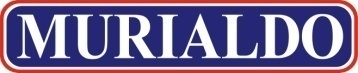 COLÉGIO MURIALDOINSTITUTO LEONARDO MURIALDOSociedade Civil Beneficente Educativa Cultural de Assistência SocialFundada em 1929CNPJ :  88.637780/0007-11NOMEDATAArthur Gerônimo de Oliveira100Brandom Palmas Silva100Helena de Fátima da Silva Bauer100Luisa Maciel Dutra100Maria Perola Francisco Monteiro100Otávio Augusto Turossi100Rafaela da Silva Henrique100Sabrina Sales Christiano100